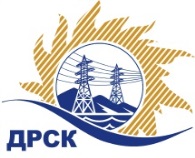 Акционерное Общество«Дальневосточная распределительная сетевая  компания»Протокол заседания Закупочной комиссии по вскрытию поступивших конвертовг. БлаговещенскСпособ и предмет закупки: Открытый электронный запрос предложений на право заключения Договора на выполнение работ: Реконструкция распределительных сетей 10/0,4 кВ г. Шимановска, филиал "АЭС".Плановая стоимость закупки:  12 962 964,86 рублей без учета НДС (15 296 298,54 руб. с учетом НДС).Закупка 251 р. 2.2.1 ГКПЗ 2017ПРИСУТСТВОВАЛИ: члены постоянно действующей Закупочной комиссии АО «ДРСК» 2 уровняИнформация о результатах вскрытия конвертов:В адрес Организатора закупки поступило 5 (пять) заявок на участие в закупке, с которыми были размещены в электронном виде на Торговой площадке Системы www.b2b-energo.ru.Вскрытие конвертов было осуществлено в электронном сейфе организатора закупки на Торговой площадке Системы www.b2b-energo.ru автоматически.Дата и время начала процедуры вскрытия конвертов с заявками участников 09:16 (время местное) 22.12.2016.Место проведения процедуры вскрытия конвертов с заявками участников: Торговая площадка Системы www.b2b-energo.ruВ конвертах обнаружены заявки следующих участников закупки:Ответственный секретарь Закупочной комиссии 2 уровня АО «ДРСК»	М.Г. Елисееваисп. Коврижкина Е.Ю.Тел. 397208№ 21/УТПиР-В22.12.2016№Наименование участника и его адресПредмет и общая цена заявки на участие в закупке1АО ВСЭСС»г. Хабаровск, ул. Тихоокеанская, 165Цена: 12 950 000,00  руб. без учета НДС (15 281 000,00  руб. с учетом НДС). 2ООО «Энергосистема Амур»г. Благовещенск, ул. Красноармейская, д. 102, литер АЦена: 12 959 00,00  руб. без учета НДС (15 291 620,00  руб. с учетом НДС). 3ООО «АСЭСС»г. Благовещенск ул. 50 лет Октября 228Цена: 12 960 000,00  руб. без учета НДС (15 292 800,00  руб. с учетом НДС). 4ООО «Дальэлектромонтаж»г. Свободный ул. Шатковская, 126Цена: 12 961 000,00  руб. без учета НДС (15 293 980,00  руб. с учетом НДС). 5ООО «СтройАльянс»г. Благовещенск, ул. Ленина, д. 196, корп. А, оф. 17Цена: 12 962 964,86  руб. без учета НДС (15 296 298,53  руб. с учетом НДС). 